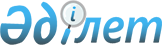 "Қазақстан Республикасының сенім білдірілген үшінші тарапының шетелдік электрондық цифрлық қолтаңбасының түпнұсқалылығын растау қағидаларын бекіту туралы" Қазақстан Республикасы Инвестициялар және даму министрі міндетін атқарушының 2015 жылғы 23 ақпандағы № 149 бұйрығына өзгерістер енгізу туралыҚазақстан Республикасы Инвестициялар және даму министрінің 2015 жылғы 9 желтоқсандағы № 1186 бұйрығы. Қазақстан Республикасының Әділет министрлігінде 2015 жылы 29 желтоқсанда № 12591 болып тіркелді

      «Нормативтік құқықтық актілер туралы» 1998 жылғы 24 наурыздағы Қазақстан Республикасы Заңының 43-1-бабы 1) тармақшасына сәйкес БҰЙЫРАМЫН:



      1. «Қазақстан Республикасының сенім білдірілген үшінші тарапының шетелдік электрондық цифрлық қолтаңбасының түпнұсқалылығын растау қағидаларын бекіту туралы» Қазақстан Республикасы Инвестициялар және даму министрі міндетін атқарушының 2015 жылғы 23 ақпандағы № 149 бұйрығына (Норамтивтік құқықтық актілерді мемлекеттік тіркеу тізілімінде 2015 жылғы 2 сәуірде № 10615 болып тіркелген, 2015 жылғы 4 шілдедегі № 125 (28001) «Казахстанская правда» және 2015 жылғы 4 шілдедегі № 125 (28603) «Егемен Қазақстан» газеттерінде жарияланған) мынадай өзгерістер енгізілсін:



      бұйрықтың кiрiспесi мынадай редакцияда жазылсын:

      «Электрондық құжат және электрондық цифрлық қолтаңба туралы» 2003 жылғы 7 қаңтардағы Қазақстан Республикасы Заңының 5-бабы 1-тармағының 13) тармақшасына сәйкес БҰЙЫРАМЫН:»;



      көрсетілген бұйрықпен бекітілген Қазақстан Республикасының сенім білдірілген үшінші тарапының шетелдік электрондық цифрлық қолтаңбасының түпнұсқалылығын растау қағидаларында:



      1-тармақ мынадай редакцияда жазылсын:

      «1. Осы Қазақстан Республикасының сенім білдірілген үшінші тарапының шетелдік электрондық цифрлық қолтаңбасының түпнұсқалылығын растау қағидалары (бұдан әрі - Қағидалар) «Электрондық құжат және электрондық цифрлық қолтаңба туралы» 2003 жылғы 7 қаңтардағы Қазақстан Республикасының Заңы (бұдан әрі - Заң) 5-бабы 1-тармағының 13) тармақшасына сәйкес әзірленді.

      Қағидалар Қазақстан Республикасының сенім білдірілген үшінші тарапының ақпаратық алмасу қатысушылармен шетелдік электрондық цифрлық қолтаңбасының түпнұсқалылығын растау тәртібін айқындайды.».



      2. Қазақстан Республикасы Инветициялар және даму министрлігінің Байланыс, ақпараттандыру және ақпарат комитеті (Т.Б. Қазанғап): 



      1) осы бұйрықтың Қазақстан Республикасы Әділет министрлігінде мемлекеттік тіркелуін; 



      2) осы бұйрық Қазақстан Республикасы Әділет министрлігінде мемлекеттік тіркелгеннен кейін күнтізбелік он күн ішінде мерзімді баспа басылымдарында және «Әділет» ақпараттық-құқықтық жүйесінде, сондай-ақ Қазақстан Республикасы нормативтік құқықтық актілерінің эталондық бақылау банкіне енгізу үшін Республикалық құқықтық ақпарат орталығына ресми жариялауға баспа және электронды түрде жіберуді; 



      3) осы бұйрықты Қазақстан Республикасы Инвестициялар және даму министрлігінің интернет-ресурсында және мемлекеттік органдардың интранет-порталында орналастыруды;



      4) осы бұйрық Қазақстан Республикасы Әділет министрлігінде мемлекеттік тіркелгеннен кейін он жұмыс күні ішінде Қазақстан Республикасы Инвестициялар және даму министрлігінің Заң департаментіне осы бұйрықтың 2-тармағының 1), 2) және 3) тармақшаларында көзделген іс-шаралардың орындалуы туралы мәліметтерді ұсынуды қамтамасыз етсін.



      3. Осы бұйрықтың орындалуын бақылау жетекшілік ететін Қазақстан Республикасының Инвестициялар және даму вице-министріне жүктелсін.



      4. Осы бұйрық бірінші ресми жарияланған күннен бастап қолданысқа енгiзiледi және 2016 жылғы 1 қантардан бастап туындаған құқықтық қатынастарға таратылады.      Қазақстан Республикасының

      Инвестициялар және даму

      министрі                                   Ә. Исекешев
					© 2012. Қазақстан Республикасы Әділет министрлігінің «Қазақстан Республикасының Заңнама және құқықтық ақпарат институты» ШЖҚ РМК
				